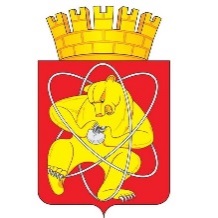 Муниципальное образование «Закрытое административно – территориальное образование  Железногорск Красноярского края»АДМИНИСТРАЦИЯ ЗАТО г. ЖЕЛЕЗНОГОРСКПОСТАНОВЛЕНИЕ         20.08.2019                                                                                    № 1688                                                                        г. ЖелезногорскО внесении изменений в постановление Администрации ЗАТО г. Железногорск от 09.09.2016 № 1480 «Об утверждении Положения об организации ритуальных услуг и содержании мест захоронений на территории ЗАТО Железногорск»В соответствии со ст.16 Федерального закона от 06.10.2003 № 131-ФЗ  «Об общих принципах организации местного самоуправления в Российской Федерации»,  Федеральным законом от 12.01.1996  № 8-ФЗ «О погребении и похоронном деле», Законом Красноярского края от 24.04.1997 № 13-487 «О семейных (родовых) захоронениях на территории Красноярского края»,  Уставом  ЗАТО Железногорск, решением Совета депутатов ЗАТО 
г. Железногорск  от 25.08.2016 № 11-46Р  «Об определении органа местного самоуправления, уполномоченного на осуществление функций по организации ритуальных услуг и содержанию мест захоронений», ПОСТАНОВЛЯЮ:1.  Внести в постановление Администрации ЗАТО г. Железногорск от 09.09.2016 № 1480 «Об утверждении Положения об организации ритуальных услуг и содержании мест захоронений на территории ЗАТО Железногорск» следующие изменения:1.1. Пункт 4.4.9. раздела 4 «Порядок оформления погребения» приложения № 1 к постановлению «Положение об организации ритуальных услуг и содержании мест захоронений на территории ЗАТО Железногорск» изложить в новой редакции:«4.4.9. Перезахоронение останков умерших на муниципальных кладбищах осуществляется в соответствии с распоряжением Администрации ЗАТО 
г. Железногорск, при наличии положительного заключения Регионального управления N 51 Федерального медико-биологического агентства России. Могила, в случае извлечения останков, должна быть продезинфицирована средствами, разрешенными к применению в установленном порядке, засыпана и спланирована. Перезахоронение останков, дезинфекция и планирование могилы осуществляются за счет средств заявителя».2. Управлению делами Администрации ЗАТО г. Железногорск             (Е.В. Андросова) довести настоящее постановление до сведения населения через газету «Город и горожане».3. Отделу общественных связей Администрации ЗАТО г. Железногорск (И.С. Пикалова) разместить настоящее постановление на официальном сайте муниципального образования «Закрытое административно-территориальное образование Железногорск Красноярского края» в информационно-телекоммуникационной сети «Интернет».4. Контроль над исполнением настоящего постановления возложить на первого заместителя Главы ЗАТО г. Железногорск по жилищно-коммунальному хозяйству С.Е. Пешкова.5. Настоящее постановление вступает в силу после его официального опубликования.Исполняющий обязанностиГлавы ЗАТО г. Железногорск		        	                      	С.Е. Пешков